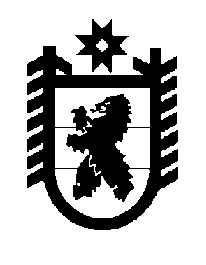 Российская Федерация Республика Карелия    ПРАВИТЕЛЬСТВО РЕСПУБЛИКИ КАРЕЛИЯРАСПОРЯЖЕНИЕ                                от  5 февраля 2016 года № 73р-Пг. Петрозаводск 1. В целях реализации программы «Содействие созданию в субъектах Российской Федерации (исходя из прогнозируемой потребности) новых мест в общеобразовательных организациях» на 2016-2025 годы, утвержденной распоряжением Правительства Российской Федерации от            23 октября 2015 года № 2145-р, образовать рабочую группу по разработке программы, направленной на создание новых мест в общеобразовательных организациях Республики Карелия в соответствии с прогнозируемой потребностью и современными условиями обучения (далее – рабочая группа), в следующем составе:2. Организационно-техническое обеспечение деятельности рабочей группы возложить на Министерство образования Республики Карелия.           ГлаваРеспублики  Карелия                                                              А.П. ХудилайненУлич В.В.-заместитель Главы Республики Карелия  по социальным вопросам, председатель рабочей группыДадакина Л.И.-начальник отдела Государственного комитета Республики Карелия по управлению государственным имуществом и организации закупокДобродеева Н.Е.-заместитель председателя комитета – началь-ник управления администрации Петрозавод-ского городского округа (по согласованию) Литвина С.М.-начальник управления Министерства финансов Республики Карелия Мануйлов С.Н.-заместитель Министра экономического развития  Республики КарелияМатвиец Д.С.-Министр строительства, жилищно-комму-нального хозяйства и энергетики Республики Карелия Морозов А.Н.-Министр образования Республики Карелия Облицова Е.В.-начальник отдела Министерства образования Республики Карелия Смирнова Э.Э. -начальник отдела Государственного комитета Республики Карелия по взаимодействию с органами местного самоуправленияСтряпчиев С.В.-начальник управления Министерства строи-тельства, жилищно-коммунального хозяйства и энергетики Республики Карелия.